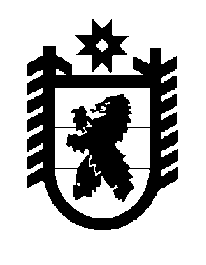 Российская Федерация Республика Карелия    ПРАВИТЕЛЬСТВО РЕСПУБЛИКИ КАРЕЛИЯПОСТАНОВЛЕНИЕот  1 июля 2019 года № 280-Пг. Петрозаводск О внесении изменений в постановление Правительства Республики Карелия  от 8 апреля 2019 года № 144-ППравительство Республики Карелия п о с т а н о в л я е т:Внести в постановление  Правительства Республики Карелия от 8 апреля 2019 года № 144-П «О распределении на 2019 год субсидий бюджетам муниципальных районов (городских округов) на реализацию мероприятий  в области использования и охраны водных объектов»  (Официальный интернет-портал правовой информации (www.pravo.gov.ru), 10 апреля  2019 года,                       № 1000201904100003) следующие изменения:в наименовании слова «на реализацию мероприятий в области использования и охраны водных объектов» заменить словами «на реализацию мероприятий федеральной целевой программы «Развитие водохозяйственного комплекса Российской Федерации в 2012 – 2020 годах» (капитальный ремонт гидротехнических сооружений, находящихся в собственности субъекта Российской Федерации, муниципальной собственности, капитальный ремонт и ликвидация бесхозяйных гидротехнических сооружений)»;в абзаце втором слова «на реализацию мероприятий в области использования и охраны водных объектов» заменить словами «на реализацию мероприятий федеральной целевой программы «Развитие водохозяйственного комплекса Российской Федерации в 2012 – 2020 годах» (капитальный ремонт гидротехнических сооружений, находящихся в собственности субъекта Российской Федерации, муниципальной собственности, капитальный ремонт и ликвидация бесхозяйных гидротехнических сооружений)»;в наименовании приложения слова «на реализацию мероприятий в области использования и охраны водных объектов» заменить словами «на реализацию мероприятий федеральной целевой программы «Развитие водохозяйственного комплекса Российской Федерации в 2012 – 2020 годах» (капитальный ремонт гидротехнических сооружений, находящихся в собственности субъекта Российской Федерации, муниципальной собственности, капитальный ремонт и ликвидация бесхозяйных гидротехнических сооружений)».           Глава Республики Карелия 					                  А.О. Парфенчиков